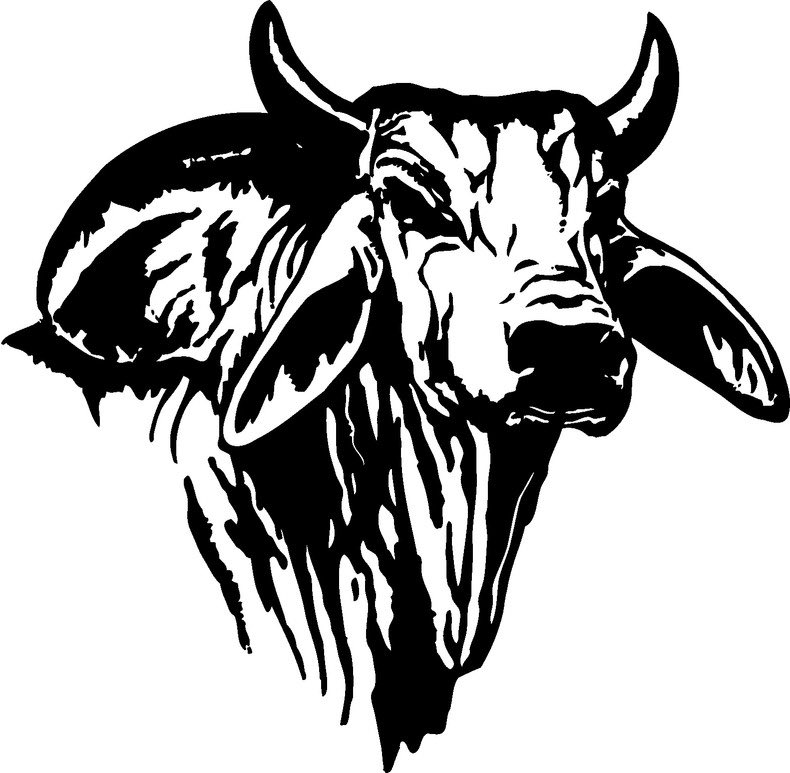 2023 Stockdale HS Cross CountryHead Coach: Lorenzo Anthony 					             Principal: Sandra LynnAthletic Director: Andrew King                                                                    Superintendent: Todd Deaver  August 19th@Kenedy ISD8:00amAugust 26th@Karnes City ISD7:30amSeptember 2nd@Feast San Antonio 8:30am September 9th@Moulton City Park8:30amSeptember 16th@Shiner/ Green Dickson Park8:30amSeptember 23th@Fall City 7:30amSeptember 30th@Poth City Park8:30amOctober 10th@Fall City District  10am October 23th-24th @Texas A&M Corpus Christi Regional MeetTBANovember 3th-4th@Old Settlers Park Round Rock, TX  State MeetTBA 